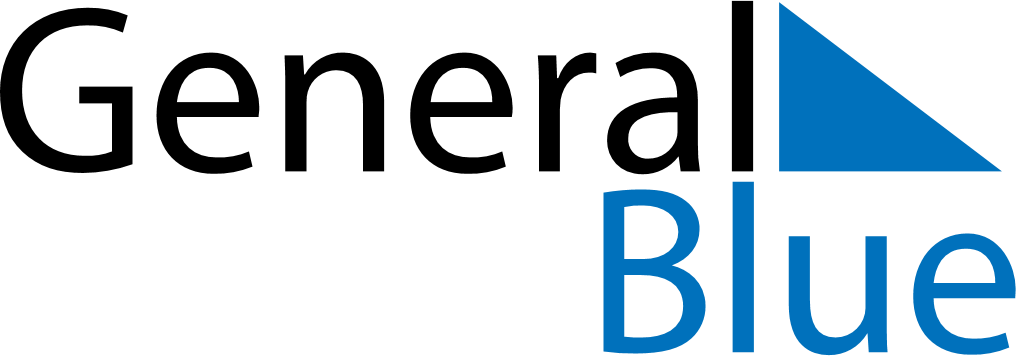 December 2020December 2020December 2020GreenlandGreenlandSUNMONTUEWEDTHUFRISAT1234567891011121314151617181920212223242526Christmas EveChristmas DayBoxing Day2728293031